Dotační  program města Tovačov pro rok 2020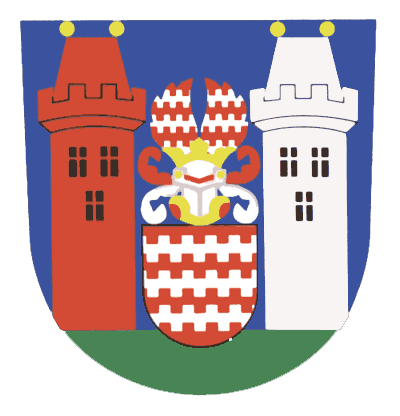 Poskytnutí dotaceI.Základní ustanoveníDotační program města Tovačov vychází z ustanovení zákona o obcích č. 128/2000 Sb. a zákona o rozpočtových pravidlech územních rozpočtů č. 250/2000 Sb. v platném znění.Finanční prostředky pro dotační program byly schváleny Zastupitelstvem města Tovačov dne 9.12.2019 pod bodem usnesení č. 109/08 - 19/rozpočet města na rok 2020 ve výši 300.000,-- Kč.II.Hlavní cíle Podporovat rozvoj a zkvalitnění nabídky volnočasových aktivit pro děti a mládež ve městě.Podporovat sportovní přípravu dětí a mládeže ve městě.Podporovat činnost zájmových spolků a sdružení působících ve městě.Podporovat aktivity vedoucí k propagaci města a rozvoji cestovního ruchu ve městě.III.Oprávnění žadateléO dotaci z Dotačního programu města Tovačov mohou požádat tyto organizace působící na území města Tovačov:Registrované obecně prospěšné společnosti (dále jen „žadatel“)Registrované spolky a občanská sdružení (dále jen „žadatel“).IV.Podmínky pro poskytnutí dotaceŽadatel o dotaci z dotačního programu musí naplňovat ustanovení odstavce II. a III. Žadatel předkládá žádost o poskytnutí dotace z dotačního programu na předepsaném formuláři včetně všech předepsaných příloh.Žadatel odevzdal vyúčtování dotace za uplynulý rok v určeném termínu včetně všech předepsaných příloh.Žadateli nebylo v předchozích dvou letech předepsáno vrácení dotace z dotačního programu z důvodu neplnění smlouvy o poskytnutí dotace. Žadatel nemá závazky po lhůtě splatnosti k finančnímu úřadu, správě sociálního zabezpečení, zdravotním pojišťovnám a městu Tovačov.Žádost o poskytnutí dotace byla doručena městu Tovačov v určeném termínu včetně všech předepsaných příloh.O celkové výši dotace do 50 000 Kč pro jednotlivé žadatele rozhoduje rada města, nad 50 000 Kč zastupitelstvo města.Na poskytnutí dotace není právní nárok.V.Žádost o poskytnutí dotace, termíny, předepsané přílohyTermín pro podávání žádostí do Dotačního programu města Tovačov pro rok 2020 
je  28.2.2020.Předepsané přílohy žádosti jsou: doklad o právní subjektivitě žadatelefotokopie výpisu z obchodního rejstříku ne staršího než 3 měsíce nebofotokopie stanov žadatele doklad o volbě či jmenování statutárního zástupce žadatele, fotokopie dokladu o přidělení IČ a DIČ žadateli, fotokopie smlouvy s peněžním ústavem a s číslem účtu u peněžního ústavu, kam má být poskytnutý příspěvek poukázán, čestné prohlášení o tom, že žadatel nemá neuhrazené splatné závazky vůči státnímu rozpočtu, včetně správy sociálního zabezpečení, státním fondům, zdravotním pojišťovnám a vůči městu Tovačov. Vzor tohoto čestného prohlášení je součástí Dotačního programu města Tovačov pro rok 2020.Pro usnadnění a urychlení administrace žádostí je možno výše uvedené doklady v bodě 2 a) až d) tohoto článku nahradit čestným prohlášením o skutečnosti, že od poslední podané žádosti v Grantovém programu města Tovačov nedošlo ke změně v identifikaci žadatele (např. ČÚ, změna sídla, změna statutárního zástupce atd.). Vzor tohoto čestného prohlášení je součástí Dotačního programu města Tovačov pro rok 2020.V případě, že bude žádost neúplná, bude žadatel vyzván MěÚ Tovačov k doplnění. Lhůta pro doplnění žádostí je 5 pracovních dní od doručení výzvy. Nesplnění formálních náležitostí a nedodání některé z nedílných součástí žádosti po uplynutí stanovené lhůty pro doplnění žádosti je důvodem pro vyřazení.Dotaci je žadatel povinen vyúčtovat poskytovateli nejpozději do 30. 11. 2020.VI.Způsob poskytnutí dotaceDotace bude žadateli poskytnuta po splnění všech ustanovení těchto zásad a na základě uzavřené smlouvy.Dotace bude žadateli poskytnuta nejpozději do 30ti dnů po podpisu smlouvy.Žadatel, kterému byla poskytnuta dotace z Dotačního programu, je povinen smlouvu do 30ti dnů od doručení oznámení o přidělení dotace  podepsat. Pokud tak neučiní, nárok na dotaci zaniká.Finanční prostředky budou žadateli poskytnuty formou bezhotovostního převodu na jeho bankovní účet uvedený v žádosti. VII.Uznatelné nákladyZa uznatelné náklady je považováno:zabezpečení účasti členů žadatele /klubu, oddílu/, na sportovních akcích – cestovné, startovné, ubytování,nákup materiálu určeného pro činnost žadatele, pro potřeby kluboven, pro potřeby sportovního oddílu apod.údržba a provoz sportovního areálu a klubového zařízení žadatele,pronájem tělovýchovných a sportovních zařízení, sportovního areálu a klubového zařízení,pronájem sociálního zařízení v souvislosti se zabezpečením poskytovatelem podporované akce,zabezpečení soustředění členů žadatele  /klubu a oddílu/,výdaje na uspořádání sportovních, kulturních a dalších akcí (spotřební materiál, nájemné, dohody, služby), místo konání takovéto akce musí být na území města Tovačov,propagaci poskytovatelem podporované akce,materiální a technické zabezpečení poskytovatelem podporované akce,nákup pohárů, medailí a cen pro účastníky poskytovatelem podporované akce.VIII.Závěrečná ustanoveníŽadatel o dotaci z Dotačního programu města je povinen řídit se těmito zásadami. Žádost o dotaci z Dotačního programu města, která nesplňuje podmínky určené těmito zásadami, nebude do programu zařazena.Dotační program  schválila Rada města Tovačov dne 15. 1. 2020 pod bodem usnesení č. 338/19 – 20.Čestné prohlášení žadatele o bezdlužnostiProhlašuji na svou čest, že ……………………………………….……(název žadatele), IČ……….………, se sídlem ………………………………………., nemá neuhrazené splatné závazky vůči státnímu rozpočtu, včetně správy sociálního zabezpečení, státním fondům, zdravotním pojišťovnám a vůči městu Tovačov.Jsem seznámen s tím, že pokud by byly skutečnosti nepravdivé, budu čelit všem následným postupům v souladu se zákony ČR, zejména povinnosti vrátit poskytnutý příspěvek.V ……………………dne………………………..podpis………………………………………..jméno, příjmení ……………………………..funkce……………………………………….razítko žadatele……………………………….. Čestné prohlášení o nezměněné identifikaci žadateleProhlašuji na svou čest, že v právní subjektivitě žadatele /názvu, stanov/  jako právnické osoby………………………………………………………., v jeho IČ………………………, DIČ………………………….., v jeho sídle…………………….……………, jeho statutárním zástupci…………………………………………………………….. a v jeho bankovním spojení………………………………………..………… nedošlo od doby podání žádosti o poskytnutí dotace z Dotačního programu města Tovačov v roce 2019  k žádné změně. Toto čestné prohlášení nahrazuje povinnost žadatele odevzdat povinné přílohy k žádosti určené k identifikaci žadatele, uvedené v článku V bodu 2a) až d) Dotačního programu města Tovačov.Jsem seznámen s tím, že pokud by byly skutečnosti nepravdivé, budu čelit všem následným postupům v souladu se zákony ČR, zejména povinnosti vrátit poskytnutou dotaci.V ……………………dne………………………..podpis………………………………………..jméno, příjmení ……………………………..funkce……………………………………….razítko žadatele……………………………….. 